Конспект занятия по математике на тему: «Плоскостные геометрические фигуры».Цель: Совершенствовать умение различать и называть геометрические фигуры (круг, квадрат, треугольник).Задачи:I.Образовательные:1. Закрепить названия геометрических фигур: круг, квадрат, треугольник.2. Формировать у детей умение находить похожую геометрическую фигуру по контуру.II.Коррекционно – развивающие:1. Развивать зрительно-моторную координацию детей.2. Корригировать и развивать связную устную речь через ответы на вопросы воспитателя.III.Воспитательные:1. Воспитывать интерес к занятиям математикой.2. Воспитывать самостоятельность у детей.Материал: плоскостные геометрические фигуры: круг, квадрат, треугольник; 
карточки с изображением контуров геометрических фигур: круг, квадрат, треугольник и мелкие геометрические фигуры (на каждого ребенка). ХОД ЗАНЯТИЯВводная частьВ: Ребята, сегодня мы продолжим знакомиться с плоскостными геометрическими фигурами. Плоскостными они называются потому, что их нельзя потрогать, они на плоскости. Давайте немного повторим. Воспитатель показывает детям геометрические фигуры.- Что это? (Геометрические фигуры.)- Как называется эта геометрическая фигура? (Круг.)- Какого она цвета?- Обведите в воздухе пальчиком.- На что похожа? (На солнышко, яблоко, колесо, часы.)Повторение вопросов (квадрат, треугольник).(Квадрат – кубик, окошко, коробочка; треугольник – крыша, горка).В: Молодцы, все верно.Основная часть.В: А теперь мы с вами поиграем в игру «Подбери пару».На столах перед каждым ребенком карточки с изображением контуров геометрических фигур. Дети их рассматривают, называют. Затем подбирают цветные геометрические фигуры (плоскостные) и располагают их под контуром.Физминутка.В: Что-то мы засиделись. Предлагаю вам провести физкультминутку.Ветер тихо клен качает,Вправо, влево наклоняет:Раз – наклон и два – наклон,Зашумел ветвями клен.Ноги на ширине плеч, руки за голову. Наклоны туловища вправо и влево.Заключительная часть.В: Ребята, сейчас на улице очень холодно. Обязательно нужно теплее одеваться. Посмотрите на доску, что это? На доске – изображение шарфа.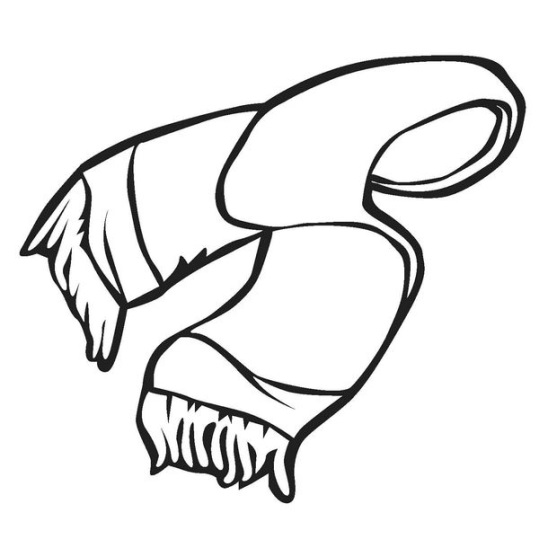 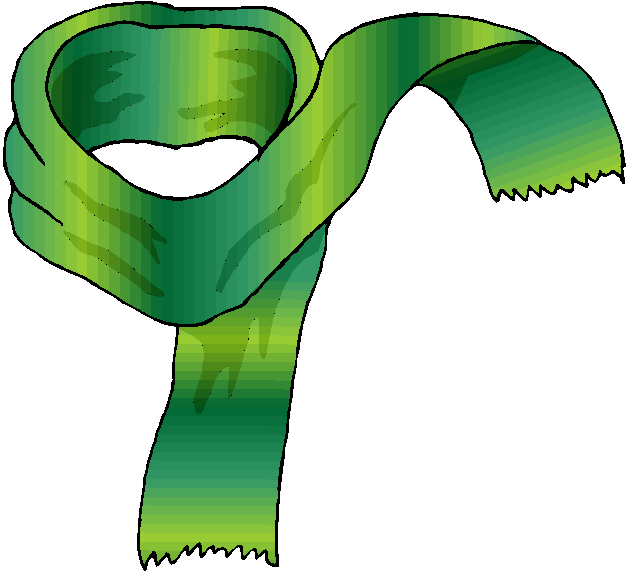 Д: Это шарф.В: Верно, это шарф. Ребята, на какую геометрическую фигуру похож шарф?Д: На прямоугольник.В: Молодцы, найдите у себя на столе эти фигуры.Затем детям раздаются заготовки – шарфики. Небольшие прямоугольники из белой бумаги, по бокам – бахрома, напоминающая бахрому шарфиков. Дети раскрашивают их. Подведение итогов.В: Итак, нашезанятие подошло к концу. Давайте вспомним, чем мы сегодня занимались.Ответы детей.